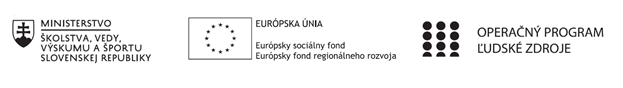 Správa o činnosti pedagogického klubu Príloha:Prezenčná listina zo stretnutia pedagogického klubuPríloha správy o činnosti pedagogického klubu              PREZENČNÁ LISTINAMiesto konania stretnutia:Základná škola, M.R. Štefánika 910/51, 07501 Trebišov ,miestnosť  č. 9Dátum konania stretnutia: 23.05.2019Trvanie stretnutia:                od  13:30 hod   -   do 15:30  hod	Zoznam účastníkov/členov pedagogického klubu:Klub učiteľov PDAG I. stupeň ZŠMeno prizvaných odborníkov/iných účastníkov, ktorí nie sú členmi pedagogického klubu  a podpis/y:Prioritná osVzdelávanieŠpecifický cieľ1.1.1 Zvýšiť inkluzívnosť a rovnaký prístup ku kvalitnému vzdelávaniu a zlepšiť výsledky a kompetencie detí a žiakovPrijímateľZákladná škola, M.R. Štefánika 910/51, 07501 TrebišovNázov projektuZvýšenie čitateľskej, matematickej a prírodovednej gramotnosti žiakov základnej školyKód projektu  ITMS2014+312011R032Názov pedagogického klubu Klub učiteľov PDAG I. stupeň ZŠDátum stretnutia  pedagogického klubu23.5.2019Miesto stretnutia  pedagogického klubuZŠ M.R. Štefánika, Trebišov, tr. II.AMeno koordinátora pedagogického klubuMgr. Andrea KocákováOdkaz na webové sídlo zverejnenej správywww.zsmrstv.edupage.orgManažérske zhrnutie: Na zasadnutí klubu sme sa zamerali na zhodnotenie odučenej  hodiny  s témou:  Vzorkovnica semien.Taktiež sme sa hlbšie zamerali na Projektové vyučovanie a možnosť využívania Projektového vyučovania na hodinách HPR.Žiaci na hodine rozvíjali:spôsobilosť tvoriť závery a zovšeobecnenia kritické myslenie spoluprácu komunikáciu kreativituNa vyučovacej hodine sme na dosiahnutie vytýčených edukačných cieľov využívali moderné vyučovacie postupy, teoretické východiská, metódu INSERT a praktickú aktivitu.Zamerali sme sa na rozvíjanie kľúčových kompetencií, ktorých realizácia je viazaná skôr k metódam vyučovania ako k obsahu učiva.Edukačný proces sme zamerali na preukázanie vedomosti, zručnosti a schopnosti v praktickej činnosti.Rozpracovali sme prípravu, pripravili pomôcky na realizovanie  vyučovacej činnosti na nasledujúcu hodinu s témou: Identifikačný kruh drevínVek a výška stromov                 V našom parkuManažérske zhrnutie: Na zasadnutí klubu sme sa zamerali na zhodnotenie odučenej  hodiny  s témou:  Vzorkovnica semien.Taktiež sme sa hlbšie zamerali na Projektové vyučovanie a možnosť využívania Projektového vyučovania na hodinách HPR.Žiaci na hodine rozvíjali:spôsobilosť tvoriť závery a zovšeobecnenia kritické myslenie spoluprácu komunikáciu kreativituNa vyučovacej hodine sme na dosiahnutie vytýčených edukačných cieľov využívali moderné vyučovacie postupy, teoretické východiská, metódu INSERT a praktickú aktivitu.Zamerali sme sa na rozvíjanie kľúčových kompetencií, ktorých realizácia je viazaná skôr k metódam vyučovania ako k obsahu učiva.Edukačný proces sme zamerali na preukázanie vedomosti, zručnosti a schopnosti v praktickej činnosti.Rozpracovali sme prípravu, pripravili pomôcky na realizovanie  vyučovacej činnosti na nasledujúcu hodinu s témou: Identifikačný kruh drevínVek a výška stromov                 V našom parkuHlavné body, témy stretnutia, zhrnutie priebehu stretnutia:Zhodnotenie odučenej vyučovacej hodiny:Ciele hodiny – Vzorkovnica semien boli splnené, žiaci si v praktickej aktivite vyrobili v skupinkách(dvojiciach) vzorkovnice semien. Semená si priniesli vlastné.Semená žiaci zatrieďovali do druhov – ako sú obilniny, strukoviny, olejniny, plodová zeleniny. Pri zatrieďovaní si pomáhali aj vyhľadávaním informácií o druhoch na internete, vzájomne si podávali informácie a poznatky. Na konci vyučovacej hodine si žiaci vzájomne prezreli Vzorkovnice a porovnávali si ich a vzájomne diskutovali, o veľkosti semien, farbe, či zatriedení do druhu. Vzorkovnice si deti vystavili v triede na viditeľné miesto s možnosťou nahliadnutia kedykoľvek.Na tomto klube nám p. uč. Mgr. Jana Žižkovičová pripravila prezentáciu o projektovom vyučovaní.Z tejto prezentácie sme sa utvrdili v tom, že projektové vyučovanie je ďalšou veľmi dôležitou inovatívnou metódou na 1. stupni ZŠ. Cieľom projektového vyučovania je aktívne zapojiť žiakov do poznávacieho procesu. Proces poznávania je charakteristický svojou otvorenosťou. Učiteľ vytvára problémové scenáre a otázky, ktoré vedú k tomu, aby žiaci rozmýšľali o tom, čo sa učia.  Je to efektívny spôsob výučby pri ktorom sa využívajú nové progresívne metódy práce.  Zdrojom nadobúdania poznatkov, vedomosti a zručností žiakov pri projektovej metóde je riešenie praktických pracovných úloh.  Samotná realizácia vyučovania nie je pevne stanovená a preto neobmedzuje učiteľa v jeho tvorivosti a spôsoboch realizácie vyučovania. Do procesov poznávania zapájať čo najviac zmyslov, praktických činností, treba dbať na to, aby žiaci získavali čo najviac praktických skúseností. Projektové vyučovanie na prvom stupni umožňuje, aby učenie bolo pre žiakov hrou, aby bolo príjemným, zaujímavým a nezabudnuteľným zážitkom. Projektové vyučovanie je rušnejšie, tvorivejšie a živšie ako tradičné vyučovanie. Práca sa pre žiaka stáva zábavnou, čerpá z nej nielen poznatky, ale aj radosť a uspokojenie. Príprava a rozpracovanie témy na nasledujúce vyučovacie hodiny.Téma: Identifikačný kruh drevín            Vek a výška stromov             V našom parkuVýkonový štandard:                                 -rozpoznávať jednotlivé druhy našich lesných drevín,                          -vytvoriť kľúč na určovanie typických druhov lesných drevín podľa listov                          -skúmať život na vybranom strome,                          -vyhľadať chýbajúce informácie a zistenia prezentovať,                         -spracovať údaje o listnatých a ihličnatých stromoch,                           -určiť vek a výšku stromu,                           -hodnotiť význam stromov (lesa, dreva) pre človeka,                          -akceptovať pravidlá správania sa v parku, zistiť výskyt druhov drevín  a bylín.4. Príprava pomôcok potrebných na realizáciu pokusov na budúcu hodinu. Teoretické východisko: Práca s identifikačným kruhom, video – Vek stromov, prezentácia - Určovanie drevín Praktická aktivita – Vychádzka do parku – Mapovanie drevín a bylín v parku.Príprava pomôcok  k bádateľským aktivitám: výrova identifikačného kruhu drevín.Hlavné body, témy stretnutia, zhrnutie priebehu stretnutia:Zhodnotenie odučenej vyučovacej hodiny:Ciele hodiny – Vzorkovnica semien boli splnené, žiaci si v praktickej aktivite vyrobili v skupinkách(dvojiciach) vzorkovnice semien. Semená si priniesli vlastné.Semená žiaci zatrieďovali do druhov – ako sú obilniny, strukoviny, olejniny, plodová zeleniny. Pri zatrieďovaní si pomáhali aj vyhľadávaním informácií o druhoch na internete, vzájomne si podávali informácie a poznatky. Na konci vyučovacej hodine si žiaci vzájomne prezreli Vzorkovnice a porovnávali si ich a vzájomne diskutovali, o veľkosti semien, farbe, či zatriedení do druhu. Vzorkovnice si deti vystavili v triede na viditeľné miesto s možnosťou nahliadnutia kedykoľvek.Na tomto klube nám p. uč. Mgr. Jana Žižkovičová pripravila prezentáciu o projektovom vyučovaní.Z tejto prezentácie sme sa utvrdili v tom, že projektové vyučovanie je ďalšou veľmi dôležitou inovatívnou metódou na 1. stupni ZŠ. Cieľom projektového vyučovania je aktívne zapojiť žiakov do poznávacieho procesu. Proces poznávania je charakteristický svojou otvorenosťou. Učiteľ vytvára problémové scenáre a otázky, ktoré vedú k tomu, aby žiaci rozmýšľali o tom, čo sa učia.  Je to efektívny spôsob výučby pri ktorom sa využívajú nové progresívne metódy práce.  Zdrojom nadobúdania poznatkov, vedomosti a zručností žiakov pri projektovej metóde je riešenie praktických pracovných úloh.  Samotná realizácia vyučovania nie je pevne stanovená a preto neobmedzuje učiteľa v jeho tvorivosti a spôsoboch realizácie vyučovania. Do procesov poznávania zapájať čo najviac zmyslov, praktických činností, treba dbať na to, aby žiaci získavali čo najviac praktických skúseností. Projektové vyučovanie na prvom stupni umožňuje, aby učenie bolo pre žiakov hrou, aby bolo príjemným, zaujímavým a nezabudnuteľným zážitkom. Projektové vyučovanie je rušnejšie, tvorivejšie a živšie ako tradičné vyučovanie. Práca sa pre žiaka stáva zábavnou, čerpá z nej nielen poznatky, ale aj radosť a uspokojenie. Príprava a rozpracovanie témy na nasledujúce vyučovacie hodiny.Téma: Identifikačný kruh drevín            Vek a výška stromov             V našom parkuVýkonový štandard:                                 -rozpoznávať jednotlivé druhy našich lesných drevín,                          -vytvoriť kľúč na určovanie typických druhov lesných drevín podľa listov                          -skúmať život na vybranom strome,                          -vyhľadať chýbajúce informácie a zistenia prezentovať,                         -spracovať údaje o listnatých a ihličnatých stromoch,                           -určiť vek a výšku stromu,                           -hodnotiť význam stromov (lesa, dreva) pre človeka,                          -akceptovať pravidlá správania sa v parku, zistiť výskyt druhov drevín  a bylín.4. Príprava pomôcok potrebných na realizáciu pokusov na budúcu hodinu. Teoretické východisko: Práca s identifikačným kruhom, video – Vek stromov, prezentácia - Určovanie drevín Praktická aktivita – Vychádzka do parku – Mapovanie drevín a bylín v parku.Príprava pomôcok  k bádateľským aktivitám: výrova identifikačného kruhu drevín.Závery a odporúčania:Zhrnutie priebehu stretnutia –                    Edukačný cieľ vyučovacej hodiny na tému Vzorkovnica semienbol splnený.                    Príprava a rozpracovanie témy Identifikačný kruh, Vek a výška stromov, V našom parku boli zrealizované.Na pedagogickom klube sme sa zhodli na tom, že významnú úlohu pri Projektovom vyučovaní zohráva vhodná motivácia. Je nutné dopredu si premyslieť organizáciu, materiálne zabezpečenie, stanoviť si jasné pravidlá pre mimoriadny režim, zvoliť si prehľadný a jasný spôsob hodnotenia žiakov. Projektové vyučovanie je rušnejšie, tvorivejšie a živšie ako tradičné vyučovanie. Práca sa pre žiaka stáva zábavnou, čerpá z nej nielen poznatky, ale aj radosť a uspokojenie. V súčasných podmienkach slovenského školstva budeme projektové vyučovanie využívať ako doplnok, ktorý nám umožní prehlbovať a zvyšovať kvalitu vyučovania. Závery a odporúčania:Zhrnutie priebehu stretnutia –                    Edukačný cieľ vyučovacej hodiny na tému Vzorkovnica semienbol splnený.                    Príprava a rozpracovanie témy Identifikačný kruh, Vek a výška stromov, V našom parku boli zrealizované.Na pedagogickom klube sme sa zhodli na tom, že významnú úlohu pri Projektovom vyučovaní zohráva vhodná motivácia. Je nutné dopredu si premyslieť organizáciu, materiálne zabezpečenie, stanoviť si jasné pravidlá pre mimoriadny režim, zvoliť si prehľadný a jasný spôsob hodnotenia žiakov. Projektové vyučovanie je rušnejšie, tvorivejšie a živšie ako tradičné vyučovanie. Práca sa pre žiaka stáva zábavnou, čerpá z nej nielen poznatky, ale aj radosť a uspokojenie. V súčasných podmienkach slovenského školstva budeme projektové vyučovanie využívať ako doplnok, ktorý nám umožní prehlbovať a zvyšovať kvalitu vyučovania. Vypracoval (meno, priezvisko)Mgr. Andrea KocákováDátum23.05.2019PodpisSchválil (meno, priezvisko)Mgr. Renáta LapitkováDátum24.05.2019PodpisPrioritná os:VzdelávanieŠpecifický cieľ:1.1.1 Zvýšiť inkluzívnosť a rovnaký prístup ku kvalitnému vzdelávaniu a zlepšiť výsledky a kompetencie detí a žiakovPrijímateľ:Základná škola, M.R. Štefánika 910/51, 07501 TrebišovNázov projektu:Zvýšenie čitateľskej, matematickej a prírodovednej gramotnosti žiakov základnej školyKód ITMS projektu: ITMS2014+312011R032Názov pedagogického klubu:Klub učiteľov PDAG I. stupeň ZŠč.Meno a priezviskoPodpisInštitúcia1.Mgr. Andrea KocákováZŠ, M.R. Štefánika 910/51, 07501 Trebišov 2.Mgr. Ivana IlošvayováZŠ, M.R. Štefánika 910/51, 07501 Trebišov3.Mgr. Jana ŽižkovičováZŠ, M.R. Štefánika 910/51, 07501 Trebišov4.Mgr. Renáta LapitkováZŠ, M.R. Štefánika 910/51, 07501 Trebišov5Mgr. Denisa TelepčákováZŠ, M.R. Štefánika 910/51, 07501 Trebišovč.Meno a priezviskoPodpisInštitúcia